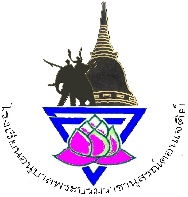 แบบบันทึกผลการพัฒนาคุณภาพผู้เรียนหลักสูตรการศึกษาขั้นพื้นฐาน  พุทธศักราช ๒๕๕๑ชั้นประถมศึกษาปีที่         ๖/3      ปีการศึกษา    ๒๕๖2   โรงเรียนอนุบาลพระบรมราชานุสรณ์ดอนเจดีย์ สำนักงานเขตพื้นที่การศึกษาประถมศึกษาสุพรรณบุรี   เขต ๒     อำเภอดอนเจดีย์	   จังหวัดสุพรรณบุรีกลุ่มสาระการเรียนรู้            วิทยาศาสตร์        		รหัสวิชา    ว๑๖๑๐๑                                   .        รายวิชา		               วิทยาศาสตร์        		เวลาเรียน   ๓  ชั่วโมง/สัปดาห์ชื่อครูผู้สอน ๑.   นางสาวกาญจนา  กาฬภักดี                   ชื่อครูประจำชั้น ๑.  นางสาวเจนจิรา  พลายละหาร .               ๒.  .นางสาวณัฎฐนิช  ลิปิกรลือชา   .   		                    ๒. . นางสาววรินทร์พร  คงคา.     ..สรุปผลการเรียนจำนวนนักเรียน				ชาย …..24.…	คน	หญิง ….18..… คน	รวม …๔๒…. คนจำนวนนักเรียนที่ออกระหว่างปี		ชาย ……1……	คน	หญิง ……1…… คน	รวม ….2….. คนจำนวนนักเรียนที่เข้าระหว่างปี		ชาย ……1….…	คน	หญิง ….…-…… คน	รวม … 1.…. คนจำนวนนักเรียนเมื่อสิ้นปีการศึกษา		ชาย …..24.…	คน	หญิง ….17..… คน	รวม …๔1…. คนจำนวนนักเรียนผ่านการประเมิน		ชาย ……………	คน	หญิง …………… คน	รวม …………. คนจำนวนนักเรียนไม่ผ่านการประเมิน		ชาย ……………	คน	หญิง …………… คน	รวม …………. คนการอนุมัติผลการเรียนลงชื่อ                                                           	ครูผู้สอน                                            (   นางสาวกาญจนา  กาฬภักดี   )ลงชื่อ                                                           	ครูผู้สอน                                            (   นางสาวณัฎฐนิช  ลิปิกรลือชา   )		   	ลงชื่อ                                                         	หัวหน้ากลุ่มสาระการเรียนรู้                                            (   นางสาวกาญจนา  กาฬภักดี   )		        	ลงชื่อ                                                           	ฝ่ายวัดผลการศึกษา                                            (       นายรพี    ศรีวิเชียร         )การตัดสินและอนุมัติผลการเรียน	    วันที่             เดือน     มีนาคม   พ.ศ.    ๒๕๖4			 ลงชื่อ                                                   	 ผู้อนุมัติ			              (     นางจันทิมา  อัชชะสวัสดิ์     )                                                      ผู้บริหารสถานศึกษารายชื่อนักเรียน ชั้นประถมศึกษาปีที่ 6/3  ปีการศึกษา 2562ตัวชี้วัดกลุ่มสาระการเรียนรู้วิทยาศาสตร์ชั้นประถมศึกษาปีที่ 6การประเมินมาตรฐานการเรียนรู้    (ผลการเรียนรู้ตัวชี้วัด)การประเมินมาตรฐานการเรียนรู้    (ผลการเรียนรู้ตัวชี้วัด)ขอบเขตการประเมินและตัวชี้วัดที่แสดงถึงความสามารถใน การอ่าน  คิดวิเคราะห์  และเขียนชั้นประถมศึกษาปีที่ 4-6	ขอบเขตการประเมิน	การอ่านจากสื่อสิ่งพิมพ์และหรือสื่อประเภทต่าง ๆ ที่ให้ข้อมูลสารสนเทศ  ความรู้ ประสบการณ์ ที่เอื้อให้   ผู้อ่านนำไปคิดวิเคราะห์  แสดงความคิดเห็น  ตัดสินใจ  แก้ปัญหา  และถ่ายทอด  โดยการเขียนเป้นความเรียงเชิง   สร้างสรรค์ด้วยถ้อยคำภาษาที่ถูกต้องชัดเจน  เช่น อ่านหนังสือพิมพ์ วารสาร  หนังสือเรียน  บทความ  สุนทรพจน์    คำแนะนำ  คำเตือน              ตัวชี้วัดความสามารถในการอ่าน  คิดวิเคราะห์  และเขียน สามารถอ่านเพื่อหาข้อมูลสารสนเทศเสริมประสบการณ์จากสื่อประเภทต่าง ๆสามารถจับประเด็นสำคัญ  เปรียบเทียบ  เชื่อมโยงความเป็นเหตุเป็นผลจากเรื่องที่อ่านสามารถเชื่อมโยงความสัมพันธ์ของเรื่องราว เหตุการณ์ของเรื่องที่อ่านแสดงความคิดเห็นต่อเรื่องที่อ่านโดยมีเหตุผลสนับสนุนสามารถถ่ายทอดความเข้าใจ  ความคิดเห็น คุณค่าจากเรื่องที่อ่านโดยการเขียนบันทึกผลการประเมินการอ่าน  คิดวิเคราะห์และเขียนสื่อความ(3  =  ดีเยี่ยม ,    2   =   ดี,   1  =  ผ่าน,  0  =  ไม่ผ่าน    สรุปผลการประเมินเป็น  ดีเยี่ยม,  ดี,  ผ่าน และ ไม่ผ่าน)คุณลักษณะอันพึงประสงค์โรงเรียนอนุบาลพระบรมราชานุสรณ์ดอนเจดีย์				คุณลักษณะที่ 1	รักชาติ  ศาสน์  กษัตริย์             				คุณลักษณะที่ 2	ซื่อสัตย์สุจริต				คุณลักษณะที่ 3	มีวินัย				คุณลักษณะที่ 4	ใฝ่เรียนรู้				คุณลักษณะที่ 5  อยู่อย่างพอเพียง				คุณลักษณะที่ 6  มุ่งมั่นในการทำงาน				คุณลักษณะที่ 7  รักความเป็นไทย				คุณลักษณะที่ 8  มีจิตสาธารณะบันทึกผลการประเมินคุณลักษณะอันพึงประสงค์(3  =  ดีเยี่ยม ,    2   =   ดี,   1  =  ผ่าน,  0  =  ไม่ผ่าน    สรุปผลการประเมินเป็น  ดีเยี่ยม,  ดี,  ผ่าน และ ไม่ผ่าน)สมรรถนะสำคัญของผู้เรียน                1. ความสามารถในการสื่อสาร เป็นความสามารถในการรับและส่งสาร  มีวัฒนธรรมในการใช้ภาษาถ่ายทอดความคิด ความรู้ความเข้าใจ ความรู้สึก และทัศนะของตนเองเพื่อแลกเปลี่ยนข้อมูลข่าวสารและประสบการณ์อันจะเป็นประโยชน์ต่อการพัฒนาตนเองและสังคม รวมทั้งการเจรจาต่อรองเพื่อขจัดและลดปัญหาความขัดแย้งต่าง ๆ การเลือกรับหรือไม่รับข้อมูลข่าวสารด้วยหลักเหตุผลและความถูกต้อง ตลอดจนการเลือกใช้วิธีการสื่อสาร ที่มีประสิทธิภาพโดยคำนึงถึงผลกระทบที่มีต่อตนเองและสังคม               2. ความสามารถในการคิด เป็นความสามารถในการคิดวิเคราะห์ การคิดสังเคราะห์ การคิดอย่างสร้างสรรค์  การคิดอย่างมีวิจารณญาณ และการคิดเป็นระบบ เพื่อนำไปสู่การสร้างองค์ความรู้หรือสารสนเทศเพื่อการตัดสินใจเกี่ยวกับตนเองและสังคมได้อย่างเหมาะสม   3. ความสามารถในการแก้ปัญหา เป็นความสามารถในการแก้ปัญหาและอุปสรรคต่าง ๆ   ที่เผชิญได้อย่างถูกต้องเหมาะสมบนพื้นฐานของหลักเหตุผล คุณธรรมและข้อมูลสารสนเทศ เข้าใจความสัมพันธ์และการเปลี่ยนแปลงของเหตุการณ์ต่าง ๆ ในสังคม แสวงหาความรู้ ประยุกต์ความรู้มาใช้ในการป้องกันและแก้ไขปัญหา และมีการตัดสินใจที่มีประสิทธิภาพโดยคำนึงถึงผลกระทบที่เกิดขึ้น   ต่อตนเอง สังคมและสิ่งแวดล้อม              4. ความสามารถในการใช้ทักษะชีวิต   เป็นความสามารถในการนำกระบวนการต่าง ๆ ไปใช้ในการดำเนินชีวิตประจำวัน การเรียนรู้ด้วยตนเอง การเรียนรู้อย่างต่อเนื่อง  การทำงาน และการอยู่ร่วมกันในสังคมด้วยการสร้างเสริมความสัมพันธ์อันดีระหว่างบุคคล การจัดการปัญหาและความขัดแย้งต่าง ๆ อย่างเหมาะสม การปรับตัวให้ทันกับการเปลี่ยนแปลงของสังคมและสภาพแวดล้อม และการรู้จักหลีกเลี่ยงพฤติกรรมไม่พึงประสงค์ที่ส่งผลกระทบต่อตนเองและผู้อื่น  5. ความสามารถในการใช้เทคโนโลยี เป็นความสามารถในการเลือก และใช้ เทคโนโลยีด้านต่าง ๆ และมีทักษะกระบวนการทางเทคโนโลยี เพื่อการพัฒนาตนเองและสังคม ในด้านการเรียนรู้ การสื่อสาร 
การทำงาน  การแก้ปัญหาอย่างสร้างสรรค์ ถูกต้อง เหมาะสม และมีคุณธรรมบันทึกผลการประเมินสมรรถนะสำคัญของนักเรียน(3  =  ดีเยี่ยม ,    2   =   ดี,   1  =  พอใช้,  0  =  ปรับปรุง    สรุปผลการประเมินเป็น  ดีเยี่ยม,  ดี,  พอใช้ และ ปรับปรุง)คำชี้แจงแบบบันทึกผลการพัฒนาคุณภาพผู้เรียน  (ปพ.5/1)  (สำหรับประเมินกลุ่มสาระการเรียนรู้)แบบบันทึกผลการพัฒนาคุณภาพผู้เรียน  (ปพ.5/1)  (สำหรับประเมินกลุ่มสาระการเรียนรู้)  เป็นเอกสารสำหรับครูผู้สอนใช้บันทึกข้อมูลการวัดผลประเมินผลการเรียนของนักเรียนแต่ละคนที่เรียนในห้องหรือกลุ่มเดียวกัน  เพื่อใช้เป็นข้อมูลในการจัดกิจกรรมการเรียนการสอน  ปรับปรุง  แก้ไข  ส่งเสริมและตัดสินผลการเรียนของนักเรียน  และสามารถใช้เป็นหลักฐานสำหรับตรวจสอบ ยืนยัน และรายงานสภาพการเรียน  การมีส่วนร่วมในกิจกรรมการเรียนและผลสัมฤทธิ์ของผู้เรียนแต่ละคนการบันทึกข้อมูลในเอกสาร ควรจัดทำให้เป็นปัจจุบัน โดยเริ่มบันทึกทันทีเมื่อมีข้อมูลที่จะต้องบันทึกในเอกสารนี้เกิดขึ้นการส่งต่อข้อมูลผลการเรียน  กรณีที่นักเรียนย้ายโรงเรียนระหว่างที่ยังเรียนไม่เสร็จสิ้นรายวิชา     โรงเรียนควรทำใบแจ้งข้อมูลผลการเรียนที่ยังไม่เสร็จสิ้นได้แก่ จำนวนเวลาเรียน ผลการเรียนรู้รายกลุ่มสาระการเรียนรู้ ผลการประเมินกิจกรรมพัฒนาผู้เรียน ผลการประเมินคุณลักษณะอันพึงประสงค์    ผลการประเมินการอ่าน คิดวิเคราะห์และเขียน และข้อมูลอื่น ๆ โดยคัดลอกจากเอกสารนี้และเอกสาร ปพ.5/2 ให้นักเรียนที่ย้ายโรงเรียน     นำไปให้โรงเรียนที่รับนักเรียนใช้เป็นข้อมูลสำหรับจัดการศึกษาให้นักเรียนต่อไปจนจบรายกลุ่มสาระการเรียนรู้หรือใช้เป็นข้อมูลในการเทียบโอนผลการเรียน	การเก็บรักษาแบบบันทึกผลการเรียนพัฒนาคุณภาพนักเรียน (ปพ.5/1) (สำหรับประเมินกลุ่มสาระการเรียนรู้)  เมื่อใช้กรอกข้อมูลแล้ว  โรงเรียนควรเก็บไว้เป็นหลักฐานสำหรับตรวจสอบข้อมูลเป็นเวลาไม่น้อยกว่า 3 ปีแนวทางการกรอกข้อมูลในเอกสารแบบบันทึกผลการพัฒนาคุณภาพผู้เรียน  (ปพ.5/1)  (สำหรับประเมินกลุ่มสาระการเรียนรู้)	การกรอกรายการต่าง ๆ กรอกด้วยตัวบรรจง อ่านได้ชัดเจน ตัวเลขด้านหน้าปกให้ใช้ตัวเลขไทยทั้งหมด  ส่วนข้อมูลอื่น ๆ ให้ใช้เลขอารบิค  โดยให้ปฏิบัติ  ดังนี้หน้าปกชื่อครูผู้สอน  ชื่อครูประจำชั้น ให้มีคำนำหน้าชื่อด้วย  เช่น นาย  นาง  นางสาวสรุปผลการเรียน จำนวนนักเรียน  ให้กรอกจำนวนนักเรียนตั้งแต่ต้นปีการศึกษา  ส่วนจำนวนนักเรียนที่เข้าเรียนระหว่างปี จำนวนนักเรียนที่ออกระหว่างปี จำนวนนักเรียนเมื่อสิ้นปี   ให้กรอกเมื่อสิ้นปีการศึกษา  จำนวนนักเรียนผ่าน / ไม่ผ่านการประเมิน  ให้กรอกหลังการประเมินเมื่อสิ้นปีการศึกษาการอนุมัติผลการเรียน ให้ครูผู้สอน  หัวหน้ากลุ่มสาระการเรียนรู้และเจ้าหน้าที่ฝ่ายวัดผลการศึกษาของโรงเรียนลงนามด้วยลายมือชื่อของตนเอง พร้อมทั้งเขียนชื่อในวงเล็บให้อ่านได้ชัดเจนวันอนุมัติผลการเรียน  คือวันที่ผู้อนุมัติลงนามในเอกสารนี้ให้ผู้อนุมัติลงนามในช่องผู้อนุมัติด้วยลายมือของตนเอง  พร้อมทั้งเขียนหรือประทับตรายางชื่อในวงเล็บให้อ่านได้ชัดเจนการกรอกช่องเลขประจำตัว  ช่องเลขประจำตัว ให้กรอกเลขประจำตัวของนักเรียนแยกกลุ่ม ชาย หญิง โดยเรียงลำดับเลขประจำตัว  นักเรียนจากน้อยไปหามากให้กรอกเลขประจำตัวประชาชน  13  หลัก ของนักเรียน   	3.  การบันทึกการประเมินมาตรฐานการเรียนรู้  (ผลการเรียนรู้ตัวชี้วัด) โรงเรียนต้องดำเนินการวิเคราะห์ความสัมพันธ์ระหว่างมาตรฐานการเรียนรู้ ผลการเรียนรู้ตัวชี้วัด และจุดประสงค์ในหน่วยการเรียนรู้หรือแผนการจัดการเรียนรู้แล้วกำหนดเกณฑ์การประเมินผลการเรียนรู้ตามตัวชี้วัดแต่ละข้อ  พร้อมทั้งจัดทำแบบบันทึกการประเมินสะสมของนักเรียนรายข้อเป็นรายบุคคลก่อนนำมากรอกในรายการต่าง ๆ ดังนี้ผลการเรียนรู้ตัวชี้วัด        ให้เขียนข้อความผลการเรียนรู้ตัวชี้วัดเป็นรายข้อตามที่โรงเรียนกำหนดให้นำผลสรุปการประเมินผลการเรียนรู้ตัวชี้วัดรายปี   ผ่าน / ไม่ผ่าน จากแบบบันทึกการประเมินสะสมผลการเรียนรู้ตัวชี้วัดรายข้อเป็นรายบุคคล มากรอกลงในช่องกรอกของนักเรียนแต่ละคน โดยทำเครื่องหมาย  “ / ”  กรณีที่ผ่าน และทำเครื่องหมาย “ X” กรณีที่ไม่ผ่านด้วยดินสอ  เมื่อทำการซ่อมเสริมผ่านตามเกณฑ์แล้วจึงกรอกผลการประเมินผ่าน  โดยทำเครื่องหมาย  “ / ” ด้วยหมึกสีดำหรือสีน้ำเงิน  ควรทำการซ่อมเสริมให้เสร็จสิ้นในภาคเรียนต่อไปสรุปการประเมินมาตรฐานการเรียนรู้ (ผลการเรียนรู้ตัวชี้วัดรายปี  เป็นจำนวนข้อของผลการเรียนรู้ตัวชี้วัดรายปีที่ผ่าน  กรอกลงในช่องสรุปการประเมินผลการเรียนรู้ตัวชี้วัดรายปี  โดยใส่จำนวนข้อที่ผ่านที่ไม่มีการซ่อมเสริมในช่องปกติและจำนวนข้อที่ทำการซ่อมเสริมแล้วผ่านในช่องแก้ไขการบันทึกสรุปผลการประเมินกลุ่มสาระการเรียนรู้  การกรอกรายการต่าง ๆ  ทำดังนี้ผลการเรียนระหว่างปี  คือ คะแนนที่เก็บสะสมระหว่างปีที่ได้จากการประเมินตามสภาพจริง แฟ้มสะสมงาน โครงงานระหว่างเรียน การประเมินผลการเรียนรู้ตัวชี้วัด หรือการประเมินปลายภาคเรียนที่ 1  โดยใช้ผลการประเมินบางรายการหรือทุกรายการรวมกันก็ได้  ตามเกณฑ์การประเมินที่กำหนด   ซึ่งผลการเรียนระหว่างปีต้องมีสัดส่วนมากกว่าผลการเรียนปลายปีผลการเรียนปลายปี คือ คะแนนที่ได้จากการประเมินปลายปี  โดยประเมินจากผลการเรียนรู้ตัวชี้วัดรายปีในข้อที่สำคัญและครอบคลุมสาระการเรียนรู้รวม  คือ  คะแนนที่ได้จากการประเมินระหว่าปีรวมกับผลการประเมินปลายปี  ระดับผลการเรียน แปลงคะแนนที่ได้จากการประเมินในช่องรวมเป็นคะแนนร้อยละแล้วนำมาเทียบกับระดับผลการเรียนตามเกณฑ์ที่กำหนด  โดยกรอกระดับผลการเรียนที่ผ่านที่ไม่มีการซ่อมเสริมในช่องปกติและระดับผลการเรียนที่ทำการซ่อมเสริมแล้วในช่องแก้ไขระดับผลการเรียน	ระดับผลการเรียน			ช่องคะแนนร้อยละ   		 ความหมาย		4			         80-100			ผลการเรียนดีเยี่ยม		3.5			        75-79			ผลการเรียนดีมาก		3			        70-74			ผลการเรียนดี		2.5			        65-69			ผลการเรียนค่อนข้างดี		2			        60-64			ผลการเรียนน่าพอใจ		1.5			        55-59			ผลการเรียนพอใช้		1			        50-54			ผลการเรียนผ่านเกณฑ์ขั้นต่ำ		0			         0-49                                ผลการเรียนต่ำกว่าเกณฑ์ขั้นต่ำ	5.  การบันทึกการอ่าน คิดวิเคราะห์และเขียนสื่อความ  ให้ครูผู้สอนกลุ่มสาระการเรียนรู้  ดำเนินการประเมินผู้เรียนในด้านความสามารถในการอ่าน คิดวิเคราะห์ และเขียนสื่อความ  และบันทึกผลการประเมินแต่ละครั้งอย่างต่อเนื่องและสรุปผลการประเมินเป็น  “ดีเยี่ยม”   “ดี” หรือ “ผ่านเกณฑ์” (ผู้เรียนที่  “ไม่ผ่าน”  เกณฑ์การประเมิน  ต้องเข้ารับการปรับปรุงแก้ไขให้ “ผ่าน”  แล้วนำมากรอกลงในช่อง) การสรุปผลการประเมินการอ่าน คิดวิเคราะห์ และเขียนสื่อความ  ในภาคเรียนที่ 1 และภาคเรียนที่ 2  ให้เติมข้อความ  ดีเยี่ยม  ดี  หรือ  ผ่านเกณฑ์     โดยใช้เกณฑ์พิจารณา  ดังนี้ดย.	หมายถึง	ดีเยี่ยม	เมื่อผลการประเมิน	ได้      3	 จำนวน	3-5    ข้อ    (ไม่มี  1  )ด.	หมายถึง	ดี	เมื่อผลการประเมิน	ได้      2	จำนวน	3-5    ข้อ    (ไม่มี  1  )  หรือได้   3   จำนวน   4    ข้อ                                         และ  ได้  1  จำนวน   1  ข้อได้      3    จำนวน     2     ข้อ  , ได้   2   จำนวน   2   ข้อ                                         และได้   1   จำนวน    1  ข้อ	ผ.	หมายถึง	ผ่านเกณฑ์  เมื่อผลการประเมินได้  1  ทุกรายการ  หรือได้    1   จำนวน   4  ข้อ  และ 3  หรือ    2                                                        จำนวน   1   ข้อ	การสรุปผลการประเมินการประเมินการอ่าน คิดวิเคราะห์ และเขียนสื่อความ  ให้นำผลการประเมินการประเมินการอ่าน คิดวิเคราะห์ และเขียนสื่อความ  ในภาคเรียนที่ 2  มากรอก โดยเติมข้อความ   ดีเยี่ยม  ดี  หรือ ผ่านเกณฑ์   เป็นการแสดงถึงการอ่าน คิดวิเคราะห์ และเขียนสื่อความ  ของนักเรียนปลายปี  	6.  การบันทึกการประเมินคุณลักษณะอันพึงประสงค์ ให้ครูผู้สอนกลุ่มสาระการเรียนรู้  ดำเนินการประเมินคุณลักษณะอันพึงประสงค์  ของผู้เรียนอย่างต่อเนื่อง  แสดงแนวโน้มของการพัฒนาคุณลักษณะแต่ละประการของผู้เรียน  ด้วยวิธีการที่หลากหลาย เช่น การสังเกต รายงานพฤติกรรมจากผู้ที่เกี่ยวข้อง การบันทึกความดีแล้วนำผลการบันทึกมาสรุปผลการประเมิน เป็น  “ดีเยี่ยม”   “ดี” หรือ  “ผ่านเกณฑ์”      (ผู้เรียนที่  “ไม่ผ่าน”  เกณฑ์การประเมิน  ต้องเข้ารับการปรับปรุงแก้ไขให้ “ผ่าน”  แล้วนำมากรอกลงในช่อง) การสรุปผลการประเมินคุณลักษณะอันพึงประสงค์ ในภาคเรียนที่ 1 และภาคเรียนที่ 2  ให้เติมข้อความ  ดีเยี่ยม  ดี    ผ่าน  หรือ  ไม่ผ่าน   โดยใช้เกณฑ์พิจารณา  ดังนี้การสรุปผลการประเมินคุณลักษณะอันพึงประสงค์    ให้นำผลการประเมินคุณลักษณะอันพึงประสงค์ในภาคเรียนที่ 2  มากรอก โดยเติมข้อความ   ดีเยี่ยม  ดี  หรือ ผ่าน   เป็นการแสดงถึงคุณลักษณะอันพึงประสงค์ของนักเรียนปลายปี  7.  การบันทึกการประเมินสมรรถนะสำคัญของผู้เรียน ให้ครูผู้สอนกลุ่มสาระการเรียนรู้  ดำเนินการประเมินพฤติกรรมของผู้เรียนอย่างต่อเนื่องทั้งในห้องเรียนและนอกห้องเรียน  ด้วยวิธีการที่หลากหลาย เช่น การสังเกต แล้วนำผลการบันทึกมาสรุปผลการประเมิน เป็น  “ดีเยี่ยม”   “ดี”  “พอใช้”  หรือ  “ปรับปรุง 	การประเมินสมรรถนะสำคัญของผู้เรียน กำหนดเป็น “ผ่าน” และ “ไม่ผ่าน” ในกรณี “ผ่าน” กำหนดเกณฑ์การตัดสินเป็น “ดีเยี่ยม”  “ดี”  และ “พอใช้”  และความหมายของแต่ละระดับ มีดังนี้		เยี่ยม  	หมายถึง  ผู้เรียนปฏิบัติตนตามสมรรถนะจนเป็นนิสัย และนำไปใช้ในชีวิตประจำวันเพื่อประโยชน์สุขของตนเองและสังคม  โดยพิจารณาจากผลการประเมินระดับดีมากจำนวน 3-5 สมรรถนะ และ ไม่มีสมรรถนะใดได้ผลการประเมินต่ำกว่าระดับดี		ดี	หมายถึง  ผู้เรียนมีสมรรถนะในการปฏิบัติตามกฎเกณฑ์ เพื่อให้เป็นการยอมรับของสังคม โดยพิจารณาจากได้ผลการประเมินระดับดีมาก  จำนวน 1-2 สมรรถนะ และไม่มีสมรรถนะใดได้ผลการประเมินต่ำกว่าระดับดี  หรือได้ผลการประเมินระดับดีมาก  จำนวน 2 สมรรถนะ และไม่มีสมรรถนะใดได้ผลการประเมินต่ำกว่าระดับพอใช้ หรือได้ผลการประเมินระดับดี  จำนวน 4-5 สมรรถนะ และไม่มีสมรรถนะใดได้ผลการประเมินต่ำกว่าระดับพอใช้		พอใช้  	หมายถึง ผู้เรียนรับรู้และปฏิบัติตามกฎเกณฑ์และเงื่อนไขที่สถานศึกษากำหนด โดยพิจารณาจากได้ผลการประเมินระดับพอใช้  จำนวน 4-5 สมรรถนะ และไม่มีสมรรถนะใดได้ผลการประเมินต่ำกว่าระดับพอใช้  หรือได้ผลการประเมินระดับดี  จำนวน  2 สมรรถนะ และไม่มีสมรรถนะใดได้ผลการประเมินต่ำกว่าระดับพอใช้ 		ต้องปรับปรุง  หมายถึง  ผู้เรียนรับรู้และปฏิบัติได้ไม่ครบตามเกณฑ์และเงื่อนไขที่กำหนด โดยพิจารณาจากผลการประเมินระดับต้องปรับปรุง ตั้งแต่ 1 สมรรถนะที่เลขประจำตัวเลขประจำตัวประชาชนชื่อ – สกุลหมายเหตุ1107891-7299-00770-99-6เด็กชายกฤษนล  ชัยดี2107911-7299-00762-40-3เด็กชายเขื่อนเพชร  ดอกตะเคียน3107921-7285-00017-16-5เด็กชายจักรพันธุ์ แป้นยิ้ม4108041-4399-00597-11-1เด็กชายเชิดพงษ์   น้ำทิพย์5108051-7299-00773-88-0เด็กชายฐปนวรรธน์ อินทุมาร6108191-7285-00017-23-8เด็กชายธีรภัทร พรมพ่วง7108221-7285-00017-30-1เด็กชายนันทิพัฒน์   ลำภา8108351-1042-00604-24-5เด็กชายภาสกร  อุตรมงคลกุล9108361-7285-00019-28-1เด็กชายภูมินทร์    สวนดอกไม้10108411-7299-00768-24-0เด็กชายรัชชานนท์  พลายละหาร11108441-7299-00767-52-9เด็กชายวงศ์วรัณ  ทองปรีชา12108491-7285-00017-35-1เด็กชายวีรภัทร  สนธิจิตต์13109461-7285-00018-76-5เด็กชายกิตติ  สีน้ำเที่ยง14112941-7285-00019-21-4เด็กชายธนกฤต  หลวงคล้ายโพธิ์15112991-7285-00018-19-6เด็กชายศิริโรจน์    สำเนียงสูง16113011-7099-01725-79-0เด็กชายสุพศิน  รอดจำปา17113051-7184-00048-74-3เด็กชายกิตติ  นิ่มอนงค์18113141-7299-00773-48-1เด็กชายวีรพัฒน์   หอมไม่วาย19119311-7210-00140-84-1เด็กชายวรพล  เริ่มรัตน์20121871-2097-02422-42-2เด็กชายกิตตินันท์    สุขเสมอ21121891-7205-01193-56-3เด็กชายอดิเทพ    หอมสุข22123101-7294-00006-56-1เด็กชายวายุ  อินทสด23125651-7291-00076-69-6เด็กชายธีรภัทร ขวัญสิน24225661-4199-02478-64-1เด็กชายนรภัทร  บุญเกิด25108601-7599-00508-46-9เด็กหญิงกวิศรา   สารทะวงศ์26108651-7285-00017-25-4เด็กหญิงขวัญสุดา   สุขสบาย27108711-1999-01186-12-6เด็กหญิงชาริณี     ลาภวุฒิไกร28108721-7285-00018-12-9เด็กหญิงชีวาพร   หอมไม่หาย29108791-7299-00788-21-6เด็กหญิงณิชาพัชร์  อ่ำอ่อน30108831-7285-00018-10-2เด็กหญิงธนวันต์   หงษ์เวียงจันทร์31108851-7299-00764-59-7เด็กหญิงนาราภัทร   คำนวณสกุณี32108901-7299-00783-50-8เด็กหญิงพนิตา   เอี่ยมศรี33108991-7299-00769-95-5เด็กหญิงเพ็ญพิชา  อินหอม34109011-7208-00229-28-4เด็กหญิงภัคธีมา   ปิยมิตรอำนวย35109041-7299-00775-67-0เด็กหญิงรุจีพัชร ศรีคำ36109091-7285-00017-69-6เด็กหญิงวรรณรัตน์  เกษมณี37109201-7208-00227-91-5เด็กหญิงสุนันทา  พวงบุปผา38109281-7299-00772-28-0เด็กหญิงอมรรัตน์   ลักขณาพินิจ39109301-7299-00758-62-7เด็กหญิงอินทราณี  ตรีศักดิ์40110921-1999-01195-24-9เด็กหญิงเกศรินทร์  นิลบรรพต41119291-7499-01177-91-1เด็กหญิงอรกัญญา   ศรีโปฎก42121921-7299-00786-09-4เด็กหญิงโสรชา  แสงสว่าง43125751-7798-00320-22-1เด็กชายศุภชัย   ใบเทศลำดับที่มาตรฐานตัวชี้วัด1ว 1.1 ป.6/1อธิบายการเจริญเติบโตของมนุษย์จากวัยแรกเกิดจนถึงวัยผู้ใหญ่2ว 1.1 ป.6/2อธิบายการทำงานที่สัมพันธ์กันของระบบย่อยอาหาร ระบบหายใจ และระบบหมุนเวียนเลือดของมนุษย์ 3ว 1.1 ป.6/3วิเคราะห์สารอาหารและอภิปรายความจำเป็นที่ร่างกายต้องได้รับสารอาหารในสัดส่วนที่เหมาะสมกับเพศและวัย4ว 2.1 ป.6/1สำรวจและอภิปรายความสัมพันธ์ของกลุ่ม     สิ่งมีชีวิตในแหล่งที่อยู่ต่าง ๆ  5ว 2.1 ป.6/2อธิบายความสัมพันธ์ของสิ่งมีชีวิตกับสิ่งมีชีวิตในรูปของโซ่อาหารและสายใยอาหาร6ว 2.1 ป.6/3สืบค้นข้อมูลและอธิบายความสัมพันธ์ระหว่าง  การดำรงชีวิตของสิ่งมีชีวิตกับภาพแวดล้อมในท้องถิ่น7ว 2.2 ป.6/1สืบค้นข้อมูลและอภิปรายแหล่งทรัพยากรธรรมชาติในแต่ละท้องถิ่นที่เป็นประโยชน์ต่อ การดำรงชีวิต8ว 2.2 ป.6/2วิเคราะห์ผลของการเพิ่มขึ้นของประชากรมนุษย์ต่อการใช้ทรัพยากรธรรมชาติ9ว 2.2 ป.6/3อภิปรายผลต่อสิ่งมีชีวิต จากการเปลี่ยนแปลงสิ่งแวดล้อม ทั้งโดยธรรมชาติและโดยมนุษย์    10ว 2.2 ป.6/4อภิปรายแนวทางในการดูแลรักษาทรัพยากรธรรมชาติและสิ่งแวดล้อมมีส่วนร่วมในการดูแลรักษาสิ่งแวดล้อมในท้องถิ่น  11ว 2.2 ป.6/5มีส่วนร่วมในการดูแลรักษาสิ่งแวดล้อมในท้องถิ่น  12ว 3.1 ป.6/1ทดลองและอธิบาย สมบัติของของแข็ง ของเหลว และแก๊ส  13ว 3.1 ป.6/2จำแนกสารเป็นกลุ่มโดยใช้สถานะหรือเกณฑ์อื่นที่กำหนดเอง  14ว 3.1 ป.6/3ทดลองและอธิบายวิธีการแยกสารบางชนิดที่ผสมกัน โดยการร่อน การตกตะกอน การกรอง การระเหิด การระเหยแห้ง15ว 3.1 ป.6/4สำรวจและจำแนกประเภทของสารต่าง ๆ ที่ใช้ในชีวิตประจำวัน โดยใช้สมบัติและการใช้ประโยชน์ของสารเป็นเกณฑ์  16ว 3.1 ป.6/5อภิปรายการเลือกใช้สารแต่ละประเภทได้อย่างถูกต้องและปลอดภัย17ว 3.2 ป.6/1ทดลองและอธิบายสมบัติของสาร เมื่อสารเกิดการละลายและเปลี่ยนสถานะ 18ว 3.2 ป.6/2วิเคราะห์และอธิบายการเปลี่ยนแปลงที่ทำให้เกิดสารใหม่และมีสมบัติเปลี่ยนแปลงไป     19ว 3.2 ป.6/3อภิปรายการเปลี่ยนแปลงของสารที่ก่อให้เกิดผลต่อสิ่งมีชีวิตและสิ่งแวดล้อม    20ว 5.1 ป.6/1ทดลองและอธิบายการต่อวงจรไฟฟ้าอย่างง่าย  21  ว 5.1 ป.6/3ทดลองและอธิบายตัวนำไฟฟ้าและฉนวนไฟฟ้า22 ว 5.1 ป.6/4ทดลองและอธิบายการต่อเซลล์ไฟฟ้าแบบอนุกรม และนำความรู้ไปใช้ประโยชน์        23 ว 5.1 ป.6/5ทดลองและอธิบายการต่อหลอดไฟฟ้าทั้งแบบอนุกรม  แบบขนาน  และนำความรู้ไปใช้ประโยชน์  24ว 5.1 ป.6/5ทดลองและอธิบายการเกิดสนามแม่เหล็กรอบสายไฟที่มีกระแสไฟฟ้าผ่าน และนำความรู้ไปใช้ประโยชน์  25ว 6.1 ป.6/1อธิบาย จำแนกประเภทของหิน โดยใช้ลักษณะของหิน สมบัติของหินเป็นเกณฑ์และนำความรู้ไปใช้ประโยชน์ 26ว 5.1 ป.6/2สำรวจและอธิบายการเปลี่ยนแปลงของหิน27ว 5.1 ป.6/3สืบค้นและอธิบายธรณีพิบัติภัยที่มีผลต่อมนุษย์และสภาพแวดล้อมในท้องถิ่น            28ว 7.1 ป.6/1สร้างแบบจำลองและอธิบายการเกิดฤดู ข้างขึ้นข้างแรม สุริยุปราคา จันทรุปราคา และนำความรู้ไปใช้ประโยชน์ 29ว 7.2 ป.6/1สืบค้นอภิปรายความก้าวหน้าและประโยชน์ของเทคโนโลยีอวกาศ   30ว 8.1 ป.6/1ตั้งคำถามเกี่ยวกับประเด็น หรือเรื่อง หรือสถานการณ์ ที่จะศึกษา ตามที่กำหนดให้และตามความสนใจ31ว 8.1 ป.6/2วางแผนการสังเกต เสนอการสำรวจตรวจสอบ หรือศึกษาค้นคว้า  คาดการณ์  สิ่งที่จะพบจากการสำรวจตรวจสอบ32ว 8.1 ป.6/3เลือกอุปกรณ์ และวิธีการสำรวจตรวจสอบที่ถูกต้องเหมาะสมให้ได้ผลที่ครอบคลุมและเชื่อถือได้33ว 8.1 ป.6/4บันทึกข้อมูลในเชิงปริมาณและคุณภาพ วิเคราะห์ และตรวจสอบผลกับสิ่งที่คาดการณ์ไว้ นำเสนอผลและข้อสรุป34ว 8.1 ป.6/5สร้างคำถามใหม่เพื่อการสำรวจตรวจสอบต่อไป35ว 8.1 ป.6/6แสดงความคิดเห็นอย่างอิสระ  อธิบาย ลงความเห็นและสรุปสิ่งที่ได้เรียนรู้36ว 8.1 ป.6/7บันทึกและอธิบายผลการสำรวจ  ตรวจสอบตามความเป็นจริง มีเหตุผล และมีประจักษ์พยานอ้างอิง37ว 8.1 ป.6/8นำเสนอ จัดแสดงผลงาน โดยอธิบายด้วยวาจา และเขียนรายงานแสดงกระบวนการและผลของงานให้ผู้อื่นเข้าใจรวมทั้งหมด   37  ตัวชี้วัดรวมทั้งหมด   37  ตัวชี้วัดรวมทั้งหมด   37  ตัวชี้วัดที เลขที่ผลการเรียนรู้ตัวชี้วัดชั้นปีผลการเรียนรู้ตัวชี้วัดชั้นปีผลการเรียนรู้ตัวชี้วัดชั้นปีผลการเรียนรู้ตัวชี้วัดชั้นปีผลการเรียนรู้ตัวชี้วัดชั้นปีผลการเรียนรู้ตัวชี้วัดชั้นปีผลการเรียนรู้ตัวชี้วัดชั้นปีผลการเรียนรู้ตัวชี้วัดชั้นปีผลการเรียนรู้ตัวชี้วัดชั้นปีผลการเรียนรู้ตัวชี้วัดชั้นปีผลการเรียนรู้ตัวชี้วัดชั้นปีผลการเรียนรู้ตัวชี้วัดชั้นปีผลการเรียนรู้ตัวชี้วัดชั้นปีผลการเรียนรู้ตัวชี้วัดชั้นปีผลการเรียนรู้ตัวชี้วัดชั้นปีผลการเรียนรู้ตัวชี้วัดชั้นปีผลการเรียนรู้ตัวชี้วัดชั้นปีผลการเรียนรู้ตัวชี้วัดชั้นปีผลการเรียนรู้ตัวชี้วัดชั้นปีผลการเรียนรู้ตัวชี้วัดชั้นปีผลการเรียนรู้ตัวชี้วัดชั้นปีผลการเรียนรู้ตัวชี้วัดชั้นปีผลการเรียนรู้ตัวชี้วัดชั้นปีผลการเรียนรู้ตัวชี้วัดชั้นปีผลการเรียนรู้ตัวชี้วัดชั้นปีที เลขที่1234567891011121314151617181920212223242512345678910111213141516171819202122232425262728293031323334353637383940414243เลขที่ผลการเรียนรู้ตัวชี้วัดผลการเรียนรู้ตัวชี้วัดผลการเรียนรู้ตัวชี้วัดผลการเรียนรู้ตัวชี้วัดผลการเรียนรู้ตัวชี้วัดผลการเรียนรู้ตัวชี้วัดผลการเรียนรู้ตัวชี้วัดผลการเรียนรู้ตัวชี้วัดผลการเรียนรู้ตัวชี้วัดผลการเรียนรู้ตัวชี้วัดผลการเรียนรู้ตัวชี้วัดผลการเรียนรู้ตัวชี้วัดผลการเรียนรู้ตัวชี้วัดผลการเรียนรู้ตัวชี้วัดผลการเรียนรู้ตัวชี้วัดสรุปผลการประเมินสรุปผลการประเมินสรุปผลการประเมินกลุ่มสาระการเรียนรู้สรุปผลการประเมินกลุ่มสาระการเรียนรู้สรุปผลการประเมินกลุ่มสาระการเรียนรู้สรุปผลการประเมินกลุ่มสาระการเรียนรู้สรุปผลการประเมินกลุ่มสาระการเรียนรู้เลขที่ผลการเรียนรู้ตัวชี้วัดผลการเรียนรู้ตัวชี้วัดผลการเรียนรู้ตัวชี้วัดผลการเรียนรู้ตัวชี้วัดผลการเรียนรู้ตัวชี้วัดผลการเรียนรู้ตัวชี้วัดผลการเรียนรู้ตัวชี้วัดผลการเรียนรู้ตัวชี้วัดผลการเรียนรู้ตัวชี้วัดผลการเรียนรู้ตัวชี้วัดผลการเรียนรู้ตัวชี้วัดผลการเรียนรู้ตัวชี้วัดผลการเรียนรู้ตัวชี้วัดผลการเรียนรู้ตัวชี้วัดผลการเรียนรู้ตัวชี้วัดผลการเรียนรู้ตามตัวชี้วัดผลการเรียนรู้ตามตัวชี้วัดผลการประเมิน (คะแนน)ผลการประเมิน (คะแนน)ผลการประเมิน (คะแนน)ระดับผลการเรียนระดับผลการเรียนเลขที่262728293031323334353637383940ปกติแก้ไขระหว่างปี40ปลายปีรวม100ปกติแก้ไข11931--21920--31922--41920--51925--61920--71931--81924--91925--101923--111924--121925--131924--141920--151924--161923--171925--181923--191920--201920--21221920--231923--241931--251927--261920--271931--281921--291929--301925--311922--321930--331927--34ย้าย---351921--361920--371930--381926--391931--401927--411928--421926--431921--เลขที่การอ่าน   คิดวิเคราะห์  และเขียนสื่อความ   (ภาคเรียนที่ 1)การอ่าน   คิดวิเคราะห์  และเขียนสื่อความ   (ภาคเรียนที่ 1)การอ่าน   คิดวิเคราะห์  และเขียนสื่อความ   (ภาคเรียนที่ 1)การอ่าน   คิดวิเคราะห์  และเขียนสื่อความ   (ภาคเรียนที่ 1)การอ่าน   คิดวิเคราะห์  และเขียนสื่อความ   (ภาคเรียนที่ 1)การอ่าน   คิดวิเคราะห์  และเขียนสื่อความ   (ภาคเรียนที่ 1)การอ่าน   คิดวิเคราะห์  และเขียนสื่อความ   (ภาคเรียนที่ 1)การอ่าน   คิดวิเคราะห์  และเขียนสื่อความ   (ภาคเรียนที่ 2)การอ่าน   คิดวิเคราะห์  และเขียนสื่อความ   (ภาคเรียนที่ 2)การอ่าน   คิดวิเคราะห์  และเขียนสื่อความ   (ภาคเรียนที่ 2)การอ่าน   คิดวิเคราะห์  และเขียนสื่อความ   (ภาคเรียนที่ 2)การอ่าน   คิดวิเคราะห์  และเขียนสื่อความ   (ภาคเรียนที่ 2)การอ่าน   คิดวิเคราะห์  และเขียนสื่อความ   (ภาคเรียนที่ 2)การอ่าน   คิดวิเคราะห์  และเขียนสื่อความ   (ภาคเรียนที่ 2)สรุปผลการประเมินเลขที่ตัวชี้วัด 1ตัวชี้วัด 2ตัวชี้วัด 3ตัวชี้วัด 4ตัวชี้วัด 5รวมผลตัวชี้วัด 1ตัวชี้วัด 2ตัวชี้วัด 3ตัวชี้วัด 4ตัวชี้วัด 5รวมผลสรุปผลการประเมิน1332323ดย2332323ดย3332323ดย4332323ดย5332323ดย6332323ดย7332323ดย8332323ดย9332323ดย10332323ดย11332323ดย12332323ดย13332323ดย14332323ดย15332323ดย16332323ดย17332323ดย18332323ดย19332323ดย20332323ดย21332323ดย22332323ดย23332323ดย24332323ดย25332323ดย26332323ดย27332323ดย28332323ดย29332323ดย30332323ดย31332323ดย32332323ดย33332323ดย34332323ดย35332323ดย36332323ดย37332323ดย38332323ดย39332323ดย40332323ดย41332323ดย42332323ดยเลขที่คุณลักษณะอันพึงประสงค์  (ภาคเรียนที่ 1)คุณลักษณะอันพึงประสงค์  (ภาคเรียนที่ 1)คุณลักษณะอันพึงประสงค์  (ภาคเรียนที่ 1)คุณลักษณะอันพึงประสงค์  (ภาคเรียนที่ 1)คุณลักษณะอันพึงประสงค์  (ภาคเรียนที่ 1)คุณลักษณะอันพึงประสงค์  (ภาคเรียนที่ 1)คุณลักษณะอันพึงประสงค์  (ภาคเรียนที่ 1)คุณลักษณะอันพึงประสงค์  (ภาคเรียนที่ 1)คุณลักษณะอันพึงประสงค์  (ภาคเรียนที่ 1)คุณลักษณะอันพึงประสงค์  (ภาคเรียนที่ 1)คุณลักษณะอันพึงประสงค์  (ภาคเรียนที่ 2)คุณลักษณะอันพึงประสงค์  (ภาคเรียนที่ 2)คุณลักษณะอันพึงประสงค์  (ภาคเรียนที่ 2)คุณลักษณะอันพึงประสงค์  (ภาคเรียนที่ 2)คุณลักษณะอันพึงประสงค์  (ภาคเรียนที่ 2)คุณลักษณะอันพึงประสงค์  (ภาคเรียนที่ 2)คุณลักษณะอันพึงประสงค์  (ภาคเรียนที่ 2)คุณลักษณะอันพึงประสงค์  (ภาคเรียนที่ 2)คุณลักษณะอันพึงประสงค์  (ภาคเรียนที่ 2)คุณลักษณะอันพึงประสงค์  (ภาคเรียนที่ 2)สรุปผลการประเมินเลขที่12345678รวมผล12345678รวมผลสรุปผลการประเมิน1332232333ดย2332232333ดย3332232333ดย4332232333ดย5332232333ดย6332232333ดย7332232333ดย8332232333ดย9332232333ดย10332232333ดย11332232333ดย12332232333ดย13332232333ดย14332232333ดย15332232333ดย16332232333ดย17332232333ดย18332232333ดย19332232333ดย20332232333ดย21332232333ดย22332232333ดย23332232333ดย24332232333ดย25332232333ดย26332232333ดย27332232333ดย28332232333ดย29332232333ดย30332232333ดย31332232333ดย32332232333ดย33332232333ดย34332232333ดย35332232333ดย36332232333ดย37332232333ดย38332232333ดย39332232333ดย40332232333ดย41332232333ดย42332232333ดยเลขที่สมรรถนะสำคัญ   (ภาคเรียนที่ 1)สมรรถนะสำคัญ   (ภาคเรียนที่ 1)สมรรถนะสำคัญ   (ภาคเรียนที่ 1)สมรรถนะสำคัญ   (ภาคเรียนที่ 1)สมรรถนะสำคัญ   (ภาคเรียนที่ 1)สมรรถนะสำคัญ   (ภาคเรียนที่ 1)สมรรถนะสำคัญ   (ภาคเรียนที่ 1)สมรรถนะสำคัญ   (ภาคเรียนที่ 2)สมรรถนะสำคัญ   (ภาคเรียนที่ 2)สมรรถนะสำคัญ   (ภาคเรียนที่ 2)สมรรถนะสำคัญ   (ภาคเรียนที่ 2)สมรรถนะสำคัญ   (ภาคเรียนที่ 2)สมรรถนะสำคัญ   (ภาคเรียนที่ 2)สมรรถนะสำคัญ   (ภาคเรียนที่ 2)สรุปผลการประเมินเลขที่สมรรถนะที่ 1สมรรถนะที่ 2สมรรถนะที่ 3สมรรถนะที่ 4สมรรถนะที่ 5รวมผลสมรรถนะที่ 1สมรรถนะที่ 2สมรรถนะที่ 3สมรรถนะที่ 4สมรรถนะที่ 5รวมผลสรุปผลการประเมิน1333223ดย2333223ดย3333223ดย4333223ดย5333223ดย6333223ดย7333223ดย8333223ดย9333223ดย10333223ดย11333223ดย12333223ดย13333223ดย14333223ดย15333223ดย16333223ดย17333223ดย18333223ดย19333223ดย20333223ดย21333223ดย22333223ดย23333223ดย24333223ดย25333223ดย26333223ดย27333223ดย28333223ดย29333223ดย30333223ดย31333223ดย32333223ดย33333223ดย34333223ดย35333223ดย36333223ดย37333223ดย38333223ดย39333223ดย40333223ดย41333223ดย42333223ดยสรุปผลการพัฒนาคุณภาพการศึกษาสรุปผลการพัฒนาคุณภาพการศึกษาสรุปผลการพัฒนาคุณภาพการศึกษาสรุปผลการพัฒนาคุณภาพการศึกษาสรุปผลการพัฒนาคุณภาพการศึกษาสรุปผลการพัฒนาคุณภาพการศึกษาสรุปผลการพัฒนาคุณภาพการศึกษาสรุปผลการพัฒนาคุณภาพการศึกษาสรุปผลการพัฒนาคุณภาพการศึกษาสรุปผลการพัฒนาคุณภาพการศึกษาสรุปผลการพัฒนาคุณภาพการศึกษาสรุปผลการพัฒนาคุณภาพการศึกษาสรุปผลการพัฒนาคุณภาพการศึกษาสรุปผลการพัฒนาคุณภาพการศึกษาสรุปผลการพัฒนาคุณภาพการศึกษาสรุปผลการพัฒนาคุณภาพการศึกษาสรุปผลการพัฒนาคุณภาพการศึกษาสรุปผลการพัฒนาคุณภาพการศึกษาหมายเหตุจำนวนผู้เรียนที่ผ่านสาระการเรียนรู้จำนวนผู้เรียนที่ผ่านสาระการเรียนรู้จำนวนผู้เรียนที่ผ่านสาระการเรียนรู้จำนวนผู้เรียนที่ผ่านสาระการเรียนรู้จำนวนผู้เรียนที่ผ่านสาระการเรียนรู้จำนวนผู้เรียนที่ผ่านสาระการเรียนรู้จำนวนผู้เรียนที่ผ่านสาระการเรียนรู้จำนวนผู้เรียนที่ผ่านสาระการเรียนรู้จำนวนผู้เรียนที่ผ่านสาระการเรียนรู้จำนวนผู้เรียนที่ผ่านสาระการเรียนรู้จำนวนผู้เรียนที่ผ่านสาระการเรียนรู้จำนวนผู้เรียนที่ผ่านสาระการเรียนรู้จำนวนผู้เรียนที่ผ่านสาระการเรียนรู้จำนวนผู้เรียนที่ผ่านสาระการเรียนรู้จำนวนผู้เรียนที่ผ่านสาระการเรียนรู้จำนวนผู้เรียนที่ผ่านสาระการเรียนรู้จำนวนผู้เรียนที่ผ่านสาระการเรียนรู้จำนวนที่ผ่านคิดเป็นร้อยละจำนวนผู้เรียนทั้งหมด43.532.52221.51110ผ่านผ่านผ่านไม่ผ่านจำนวนที่ผ่านคิดเป็นร้อยละ42  คน42  คนจำนวนผู้เรียนที่ผ่านเกณฑ์การอ่าน คิดวิเคราะห์ และเขียนสื่อความจำนวนผู้เรียนที่ผ่านเกณฑ์การอ่าน คิดวิเคราะห์ และเขียนสื่อความจำนวนผู้เรียนที่ผ่านเกณฑ์การอ่าน คิดวิเคราะห์ และเขียนสื่อความจำนวนผู้เรียนที่ผ่านเกณฑ์การอ่าน คิดวิเคราะห์ และเขียนสื่อความจำนวนผู้เรียนที่ผ่านเกณฑ์การอ่าน คิดวิเคราะห์ และเขียนสื่อความจำนวนผู้เรียนที่ผ่านเกณฑ์การอ่าน คิดวิเคราะห์ และเขียนสื่อความจำนวนผู้เรียนที่ผ่านเกณฑ์การอ่าน คิดวิเคราะห์ และเขียนสื่อความจำนวนผู้เรียนที่ผ่านเกณฑ์การอ่าน คิดวิเคราะห์ และเขียนสื่อความจำนวนผู้เรียนที่ผ่านเกณฑ์การอ่าน คิดวิเคราะห์ และเขียนสื่อความจำนวนผู้เรียนที่ผ่านเกณฑ์การอ่าน คิดวิเคราะห์ และเขียนสื่อความจำนวนผู้เรียนที่ผ่านเกณฑ์การอ่าน คิดวิเคราะห์ และเขียนสื่อความจำนวนผู้เรียนที่ผ่านเกณฑ์การอ่าน คิดวิเคราะห์ และเขียนสื่อความจำนวนผู้เรียนที่ผ่านเกณฑ์การอ่าน คิดวิเคราะห์ และเขียนสื่อความจำนวนผู้เรียนที่ผ่านเกณฑ์การอ่าน คิดวิเคราะห์ และเขียนสื่อความจำนวนผู้เรียนที่ผ่านเกณฑ์การอ่าน คิดวิเคราะห์ และเขียนสื่อความจำนวนผู้เรียนที่ผ่านเกณฑ์การอ่าน คิดวิเคราะห์ และเขียนสื่อความจำนวนผู้เรียนที่ผ่านเกณฑ์การอ่าน คิดวิเคราะห์ และเขียนสื่อความ42  คนดีเยี่ยมดีเยี่ยมดีเยี่ยมดีเยี่ยมดีดีดีดีดีผ่านเกณฑ์ผ่านเกณฑ์คิดเป็นร้อยละ42  คน42424242-----42  คนจำนวนผู้เรียนที่ผ่านเกณฑ์การประเมินคุณลักษณะอันพึงประสงค์ของสถานศึกษาจำนวนผู้เรียนที่ผ่านเกณฑ์การประเมินคุณลักษณะอันพึงประสงค์ของสถานศึกษาจำนวนผู้เรียนที่ผ่านเกณฑ์การประเมินคุณลักษณะอันพึงประสงค์ของสถานศึกษาจำนวนผู้เรียนที่ผ่านเกณฑ์การประเมินคุณลักษณะอันพึงประสงค์ของสถานศึกษาจำนวนผู้เรียนที่ผ่านเกณฑ์การประเมินคุณลักษณะอันพึงประสงค์ของสถานศึกษาจำนวนผู้เรียนที่ผ่านเกณฑ์การประเมินคุณลักษณะอันพึงประสงค์ของสถานศึกษาจำนวนผู้เรียนที่ผ่านเกณฑ์การประเมินคุณลักษณะอันพึงประสงค์ของสถานศึกษาจำนวนผู้เรียนที่ผ่านเกณฑ์การประเมินคุณลักษณะอันพึงประสงค์ของสถานศึกษาจำนวนผู้เรียนที่ผ่านเกณฑ์การประเมินคุณลักษณะอันพึงประสงค์ของสถานศึกษาจำนวนผู้เรียนที่ผ่านเกณฑ์การประเมินคุณลักษณะอันพึงประสงค์ของสถานศึกษาจำนวนผู้เรียนที่ผ่านเกณฑ์การประเมินคุณลักษณะอันพึงประสงค์ของสถานศึกษาจำนวนผู้เรียนที่ผ่านเกณฑ์การประเมินคุณลักษณะอันพึงประสงค์ของสถานศึกษาจำนวนผู้เรียนที่ผ่านเกณฑ์การประเมินคุณลักษณะอันพึงประสงค์ของสถานศึกษาจำนวนผู้เรียนที่ผ่านเกณฑ์การประเมินคุณลักษณะอันพึงประสงค์ของสถานศึกษาจำนวนผู้เรียนที่ผ่านเกณฑ์การประเมินคุณลักษณะอันพึงประสงค์ของสถานศึกษาจำนวนผู้เรียนที่ผ่านเกณฑ์การประเมินคุณลักษณะอันพึงประสงค์ของสถานศึกษาจำนวนผู้เรียนที่ผ่านเกณฑ์การประเมินคุณลักษณะอันพึงประสงค์ของสถานศึกษา42  คนดีเยี่ยมดีเยี่ยมดีเยี่ยมดีเยี่ยมดีดีดีผ่านเกณฑ์ผ่านเกณฑ์ผ่านเกณฑ์คิดเป็นร้อยละ42  คน42424242---42  คนจำนวนผู้เรียนที่ผ่านเกณฑ์การประเมินสมรรถนะสำคัญของผู้เรียนจำนวนผู้เรียนที่ผ่านเกณฑ์การประเมินสมรรถนะสำคัญของผู้เรียนจำนวนผู้เรียนที่ผ่านเกณฑ์การประเมินสมรรถนะสำคัญของผู้เรียนจำนวนผู้เรียนที่ผ่านเกณฑ์การประเมินสมรรถนะสำคัญของผู้เรียนจำนวนผู้เรียนที่ผ่านเกณฑ์การประเมินสมรรถนะสำคัญของผู้เรียนจำนวนผู้เรียนที่ผ่านเกณฑ์การประเมินสมรรถนะสำคัญของผู้เรียนจำนวนผู้เรียนที่ผ่านเกณฑ์การประเมินสมรรถนะสำคัญของผู้เรียนจำนวนผู้เรียนที่ผ่านเกณฑ์การประเมินสมรรถนะสำคัญของผู้เรียนจำนวนผู้เรียนที่ผ่านเกณฑ์การประเมินสมรรถนะสำคัญของผู้เรียนจำนวนผู้เรียนที่ผ่านเกณฑ์การประเมินสมรรถนะสำคัญของผู้เรียนจำนวนผู้เรียนที่ผ่านเกณฑ์การประเมินสมรรถนะสำคัญของผู้เรียนจำนวนผู้เรียนที่ผ่านเกณฑ์การประเมินสมรรถนะสำคัญของผู้เรียนจำนวนผู้เรียนที่ผ่านเกณฑ์การประเมินสมรรถนะสำคัญของผู้เรียนจำนวนผู้เรียนที่ผ่านเกณฑ์การประเมินสมรรถนะสำคัญของผู้เรียนจำนวนผู้เรียนที่ผ่านเกณฑ์การประเมินสมรรถนะสำคัญของผู้เรียนจำนวนผู้เรียนที่ผ่านเกณฑ์การประเมินสมรรถนะสำคัญของผู้เรียนจำนวนผู้เรียนที่ผ่านเกณฑ์การประเมินสมรรถนะสำคัญของผู้เรียน42  คนดีเยี่ยมดีเยี่ยมดีเยี่ยมดีเยี่ยมดีดีดีพอใช้พอใช้พอใช้คิดเป็นร้อยละ42  คน42424242---ระดับเกณฑ์การประเมินดีเยี่ยม (3)1)  ได้ผลการประเมินระดับดีเยี่ยมจำนวน  5-9  คุณลักษณะ  และไม่มีคุณลักษณะใดได้ผลการประเมิน     ต่ำกว่าระดับดี ดี (2)1)  ได้ผลการประเมินระดับดีเยี่ยม จำนวน   1-5  คุณลักษณะและไม่มีคุณลักษณะใดได้ผลการประเมิน     ต่ำ กว่าระดับดี  หรือ 2) ได้ผลการประเมินระดับดีเยี่ยมจำนวน 4 คุณลักษณะ  และไม่มีคุณลักษณะใดได้ผลการประเมินต่ำกว่า     ระดับ ผ่าน  หรือ3)  ได้ผลการประเมินระดับดี จำนวน 5-9 คุณลักษณะ  และไม่มีคุณลักษณะใดได้ผลการประเมินต่ำกว่าระดับ ผ่าน ผ่าน (1)1)  ได้ผลการประเมินระดับผ่านทุกคุณลักษณะ  หรือ2)  ได้ผลการประเมินระดับดี จำนวน 1-5  คุณลักษณะ  และไม่มีคุณลักษณะใดได้ผลการประเมินต่ำกว่าระดับ ผ่าน ไม่ผ่าน (0)ได้ผลการประเมินระดับไม่ผ่าน ตั้งแต่ 1 คุณลักษณะขึ้นไป